№82(785) 			 		   	                16 ноября 2018г.Официальное издание органов местного самоуправленияШапкинского сельсовета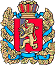 ШАПКИНСКИЙ СЕЛЬСКИЙ СОВЕТ ДЕПУТАТОВ ЕНИСЕЙСКОГО РАЙОНА	 КРАСНОЯРСКОГО КРАЯ              	                                       РЕШЕНИЕ                     15.11.2018 г.		                            п. Шапкино		              № 43-164рО назначении публичных слушаний«О бюджете Шапкинского сельсовета на 2019 год»С целью выявления и учета мнения населения по проекту бюджета Шапкинского сельсовета на 2018 год в соответствии со ст. 28 ФЗ № 131 «О местном самоуправлении», на основании гл. 39.1. Устава Шапкинского сельсовета «О публичных слушаниях», Шапкинский сельский Совет депутатов РЕШИЛ:Главе Шапкинского сельсовета выступить инициатором публичных слушаний по проекту бюджета Шапкинского сельсовета на 2019 год    27 ноября 2018 года в 14.00 часов по адресу: п. Шапкино, ул. Центральная, 26 Администрация Шапкинского сельсовета.Поручить заместителю председателя Шапкинского сельского Совета депутатов, Давыдовой Ольге Николаевне, сформировать комиссию по проведению публичных слушаний в срок до 20 ноября 2018 года.Опубликовать данное решение совместно с проектом решения «О бюджете Шапкинского сельсовета на 2019 год» в газете «Шапкинский вестник» и на официальном интернет-сайте администрации Шапкинского сельсовета.            Контроль за исполнением настоящего решения оставляю за собой.Настоящее решение вступает в силу в день официального опубликования (обнародования) в газете «Шапкинский вестник» и на официальном интернет-сайте Администрации Шапкинского сельсовета.                .Глава Шапкинского сельсовета – Председатель Шапкинского сельского Совета депутатов                                                                          Л.И. Загитова                                                                                                      Отпечатано в администрации Шапкинского сельсовета на персональном компьютере по адресу: Россия, Красноярский край, Енисейский район, п. Шапкино, ул. Центральная, 26, тел. 70-285 Распространяется бесплатно. Тираж 10 экз.